МИНПРОСВЕЩЕНИЯ РОССИИФедеральное государственное бюджетное образовательное учреждение высшего образования«Волгоградский государственный социально-педагогический университет»Регламент предоставления публикаций НПР университетав ЭБС специализированного электронного ресурса ВГСПУ по проблемам общего образованияУважаемые коллеги!При предоставлении публикаций (учебников, учебных пособий, учебно-методических пособий, монографий) для размещения в ЭБС специализированного электронного ресурса ВГСПУ по проблемам общего образования вам необходимо:уточнить, если вы издавали публикации в сторонних издательствах (не в научном издательстве «Перемена»), наличие ваших авторских прав для передачи публикаций третьим лицам (эти моменты должны быть прописаны в договоре с издательством);заполнить сопроводительное письмо к передаваемой публикации (см. Приложение 1);заполнить лицензионный договор и передать в НПБ, если ранее ваша публикация  не размещалась в IPRbooks (см. Приложение 2, распечатать на одном листе с обеих сторон);Готовый макет в формате .pdf, сопроводительное письмо направить на e-mail: bis@vspu.ruПриложение 1Сопроводительное письмоПриложение 2Лицензионный договоро предоставлении прав на использование произведения г. Волгоград                                                                                                                      «__» __________ 20_____г.___________________________________________________________________________________именуемый в дальнейшем «Лицензиар», с одной стороны, и Федеральное государственное бюджетное образовательное учреждение высшего образования  «Волгоградский государственный социально-педагогический университет», именуемое в дальнейшем «Лицензиат», в лице ректора Короткова Александра Михайловича, действующего на основании Устава, с другой стороны, совместно именуемые в дальнейшем «Стороны», заключили настоящий договор о нижеследующем:1. Предмет договора1.1. Лицензиар (Автор) предоставляет Лицензиату неисключительные права на использование созданного его творческим трудом литературного (научного, учебного и пр.) произведения:_________________________________________________________________________________________________________________________________________________________________________________      (наименование объекта права – название произведения, при наличии – издательство, год издания, стр.),                                               в дальнейшем именуемое «Произведение», установленными настоящим договором способами и на определенный настоящим договором срок.1.2. Лицензиар гарантирует, что он обладает исключительными авторскими правами на передаваемое Лицензиату Произведение, Произведение создано творческим трудом Лицензиара и является объектом авторского права в соответствии с Гражданским кодексом РФ.Права и обязанности Сторон2.1. По настоящему договору Лицензиар предоставляет Лицензиату следующие права на Произведение:2.1.1 право на воспроизведение и распространение Произведения – изготовление одного или более экземпляров Произведения или его части в любой материальной или электронной форме, допускающей его использование, выпуск в обращение экземпляров Произведения, т.е. издание, переиздание, тиражирование, дублирование или иное размножение без ограничения тиража;право на перевод Произведения на любые языки;право на публичное использование Произведения и демонстрацию в информационных, рекламных и прочих целях.2.1.4. право на использование Произведения путем создания электронной копии для помещения в электронную базу данных Лицензиата в целях обеспечения образовательной и(или) научной деятельности Пользователя с правом доступа для преподавателей и обучающихся Пользователя;2.1.5. право на использование Произведения путем создания электронной копии для помещения в электронную базу данных Пользователя в сети Интернет в целях предоставления третьим лицам в открытом или ограниченном доступе как отдельно, так и в составе электронной базы данных Пользователя.При использовании Произведения Лицензиат обязан указывать имя автора на каждом экземпляре Произведения. 2.2. Лицензиат вправе использовать передаваемые по настоящему договору права на территории Российской Федерации, а при помещении электронных копий Произведений в сети Интернет – на территории технически возможного использования передаваемых по Договору прав.2.3. Права, перечисленные в пункте 2.1 настоящего договора, передаются Лицензиаром Лицензиату с момента вступления настоящего договора в силу на срок действия авторских прав на Произведение.2.4. Лицензиар сохраняет за собой право использовать самостоятельно или предоставлять права, перечисленные в п. 2.1. настоящего договора, третьим лицам, если это не повлечет изменения прав Пользователя, установленных настоящим договором.3. Цена договора и порядок расчетов3.1. Использование Произведения любым, несколькими или всеми из указанных в п. 2.1. настоящего договора способами в целях осуществления образовательной и (или) научной деятельности Лицензиата осуществляется без выплаты Лицензиару вознаграждения.4. Порядок передачи произведений4.1. В течение 3 (трех) дней с даты подписания настоящего договора Лицензиар передает Лицензиату Произведение, указанное в п.1.1 Договора в письменной форме и (или) в электронной форме.5. Ответственность Сторон            5.1. Сторона, не исполнившая или ненадлежащим образом исполнившая обязательства по настоящему договору, обязана возместить другой Стороне причиненные таким неисполнением убытки, включая упущенную выгоду.            5.2. В случае нарушения условий настоящего договора Сторона, чье право нарушено, вправе также потребовать признания права, восстановления положения, существовавшего до нарушения права, а также прекращения действий, нарушающих право или создающих угрозу его нарушения.5.3. Лицензиар гарантирует, что:- он является законным правообладателем;- на момент вступления в силу настоящего договора Лицензиару ничего не известно о правах третьих лиц, которые могут быть нарушены подписанием настоящего Договора;- на момент заключения настоящего договора исключительные права на Произведение не отчуждены, не заложены и исключительная лицензия на них не предоставлена иным лицам;- на момент заключения настоящего договора права Лицензиара на Произведение не оспорены в суде или иным законным способом;5.4. Лицензиат гарантирует соблюдение прав Лицензиара и неотчуждаемых прав авторов Произведения.5.5. В случае если к Лицензиату будут предъявлены претензии или иски по поводу нарушения прав третьих лиц в связи с предоставленной лицензией по настоящему договору, Лицензиат известит об этом Лицензиара. Лицензиат по согласованию с Лицензиаром обязуется урегулировать такие претензии, в том числе и в судебном порядке. Понесенные Лицензиатом расходы и убытки в результате урегулирования указанных претензий будут компенсированы Лицензиаром.6. Срок действия договора, основания и порядок изменения и расторжения договора              6.1. Срок действия настоящего договора: с момента его подписания обеими Сторонами на срок действия авторских прав на Произведение.              6.2. Все изменения и дополнения к настоящему договору действительны в случае оформления их в письменном виде и подписания обеими Сторонами.Стороны вправе расторгнуть настоящий договор по взаимному соглашению.Каждая сторона вправе обратиться в суд с иском о расторжении настоящего договора в случаях существенного нарушения условий договора другой Стороной.7.  Заключительные положения               7.1. Все споры и разногласия, возникающие между Сторонами по вопросам исполнения обязательств по настоящему договору, будут разрешаться путем переговоров на основе законодательства Российской Федерации.               7.2. В случае неурегулирования спорных вопросов в процессе переговоров, споры разрешаются в суде в порядке, установленном законодательством Российской Федерации.               7.3. В случае изменения имени (наименования), адреса (местонахождения), банковских реквизитов и других данных каждая из Сторон обязана в пятидневный срок в письменной форме сообщить другой Стороне о произошедших изменениях.                7.4. Во всем остальном, что не предусмотрено настоящим договором, Стороны руководствуются законодательством Российской Федерации.                 7.5. Настоящий договор составлен и подписан в двух экземплярах, имеющих равную юридическую силу, по одному для каждой из Сторон.   7.6. Стороны договорились, что в соответствии со ст. 160  ГК РФ допускают и признают воспроизведение текста настоящего Договора и подписей Сторон на настоящем Договоре и иных документах, связанных с его заключением, с помощью использования средств механического, электронного или иного копирования собственноручной подписи и текста Договора, которые будут иметь такую же силу, как подлинная подпись Стороны или оригинальный документ. Факсимильные (электронные) копии документов действительны и имеют равную юридическую силу наряду с подлинными. В соответствии со ст.434 ГК РФ письменная форма договора считается соблюденной в случае направления Автором согласия на заключение договора посредством электронной связи с помощью сети Интернет.8. Подписи, адреса и реквизиты СторонРегламент предоставления статей периодических изданий НПР университетав ЭБС специализированного электронного ресурса ВГСПУ по проблемам общего образованияУважаемые коллеги!При предоставлении статей периодических изданий (сборников конференций и т.п.) для размещения в ЭБС специализированного электронного ресурса ВГСПУ по проблемам общего образования вам необходимо:заполнить сопроводительное письмо к передаваемой статье (см. Приложение 1);учесть следующие требования к макету статьи (см. Приложение 2):- обложка периодического издания (сборника конференции и т.п.);- титульный лист +оборот титульного листа;- полное содержание номера журнала (сборника);- статья автора (предоставляется без предыдущих и последующих статей других авторов).Готовый макет статьи в формате .pdf, сопроводительное письмо (в формате Word)  направить на e-mail: bis@vspu.ru Статьи предоставлять за период 2017-2022 гг.Приложение 1Сопроводительное письмоПриложение 2Образец готового макета статьи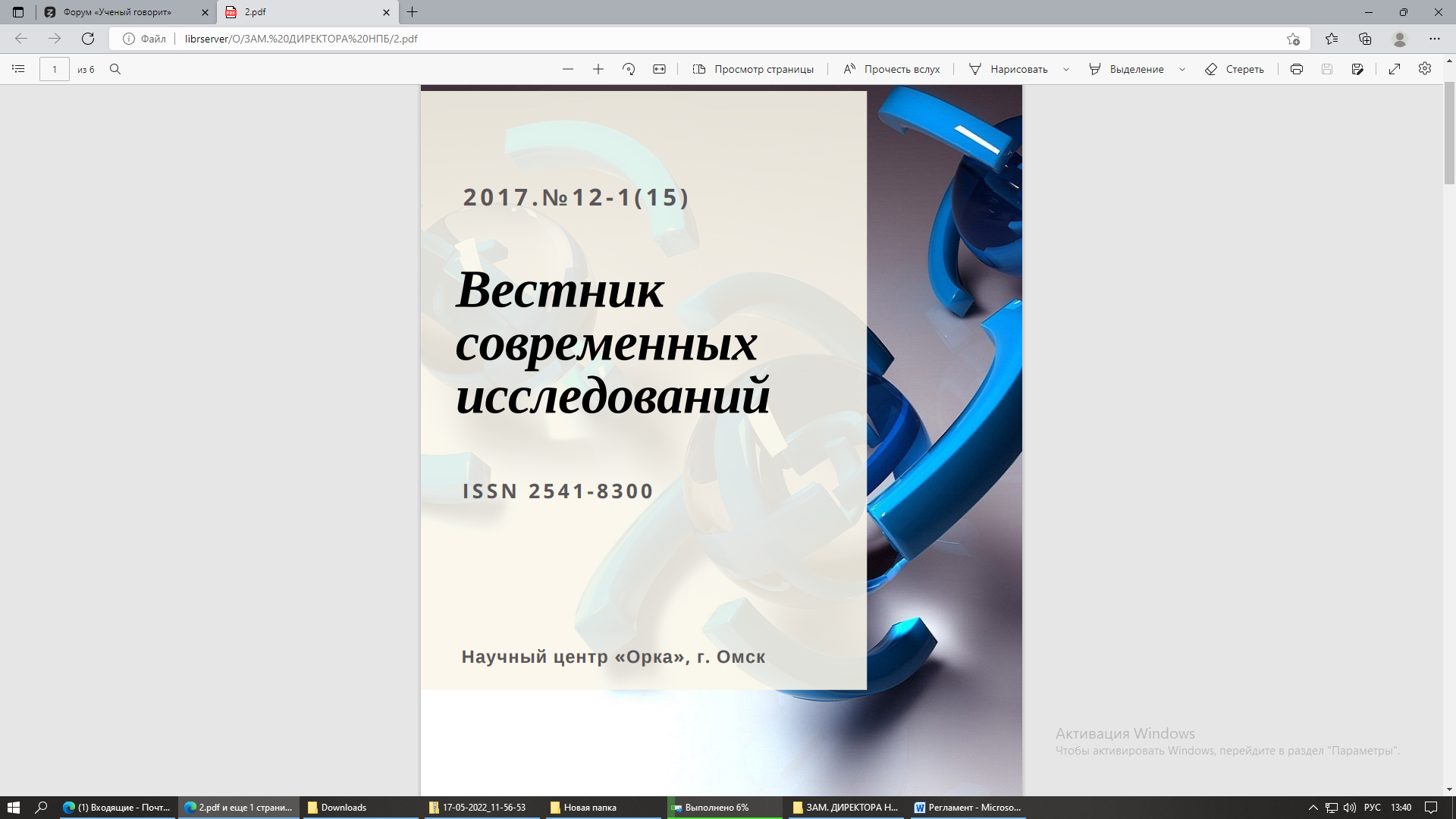 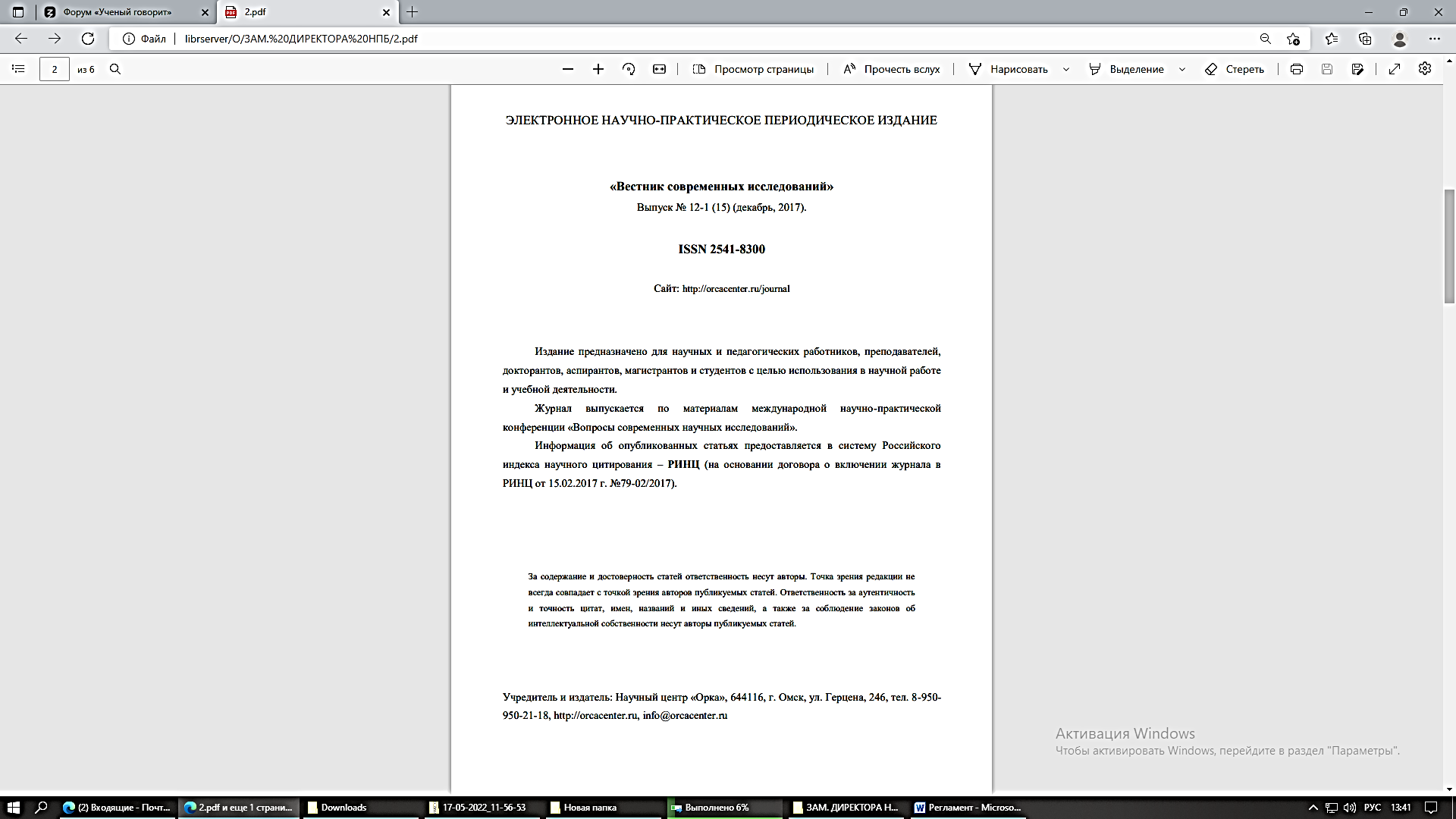 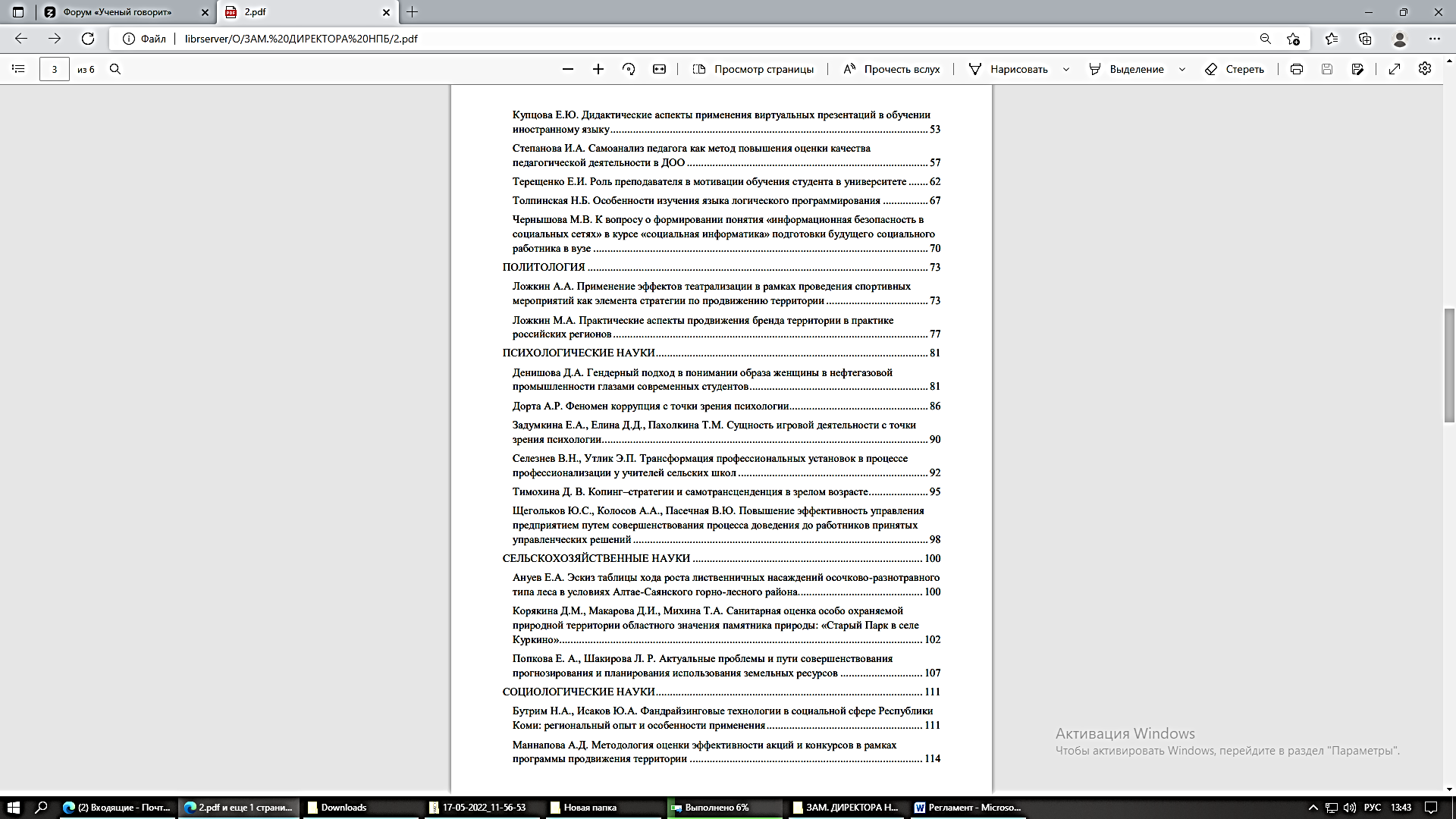 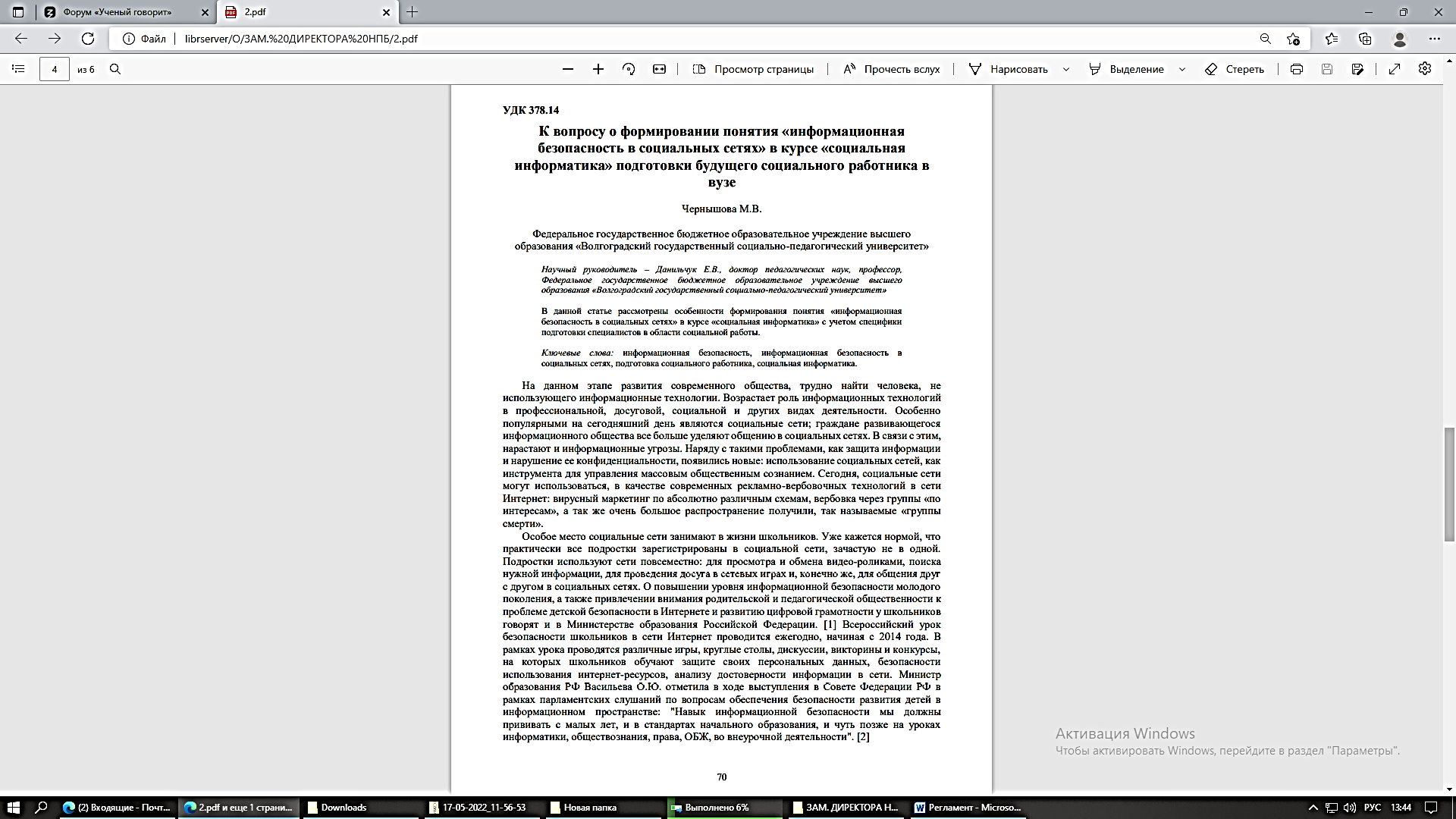 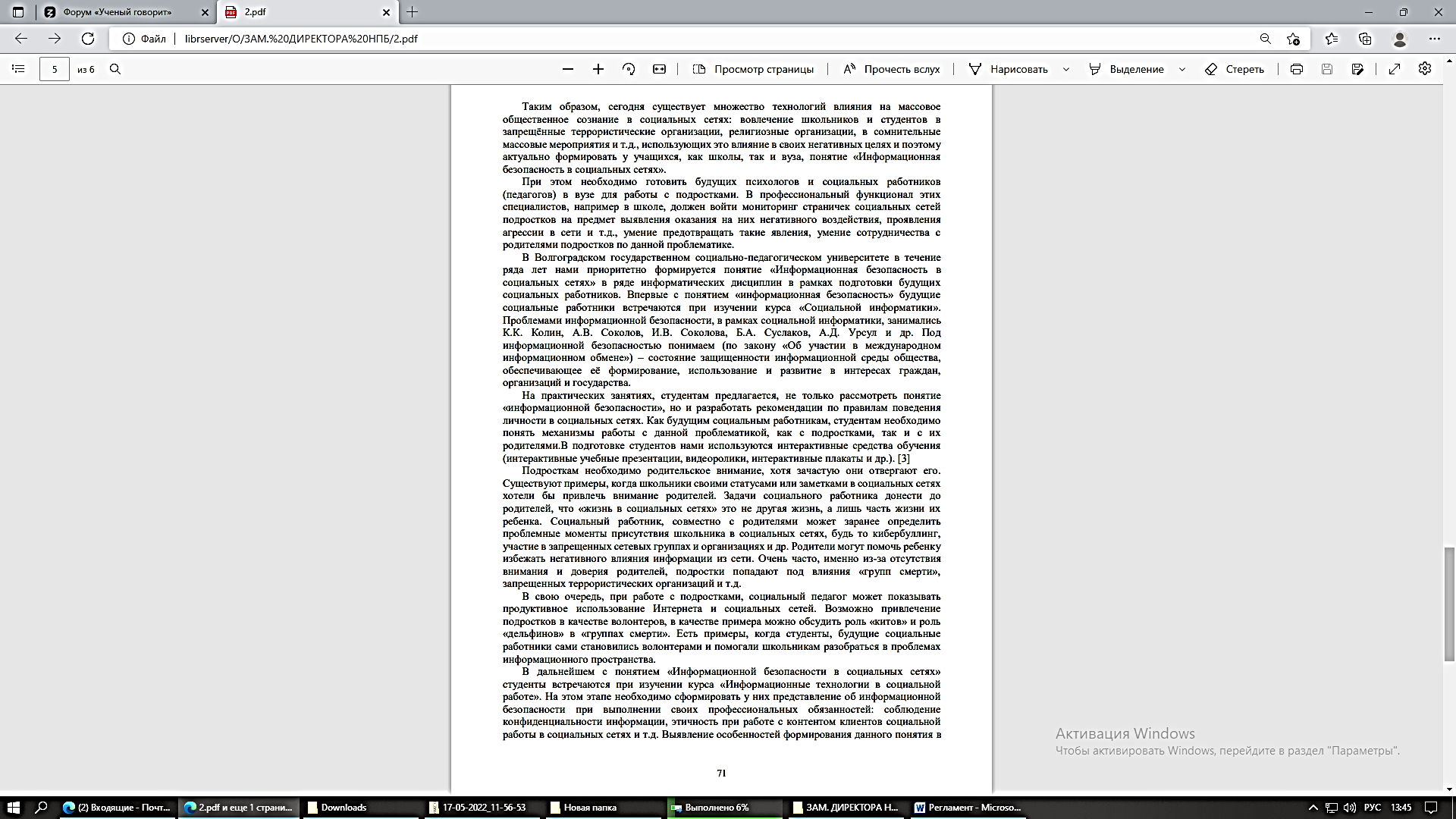 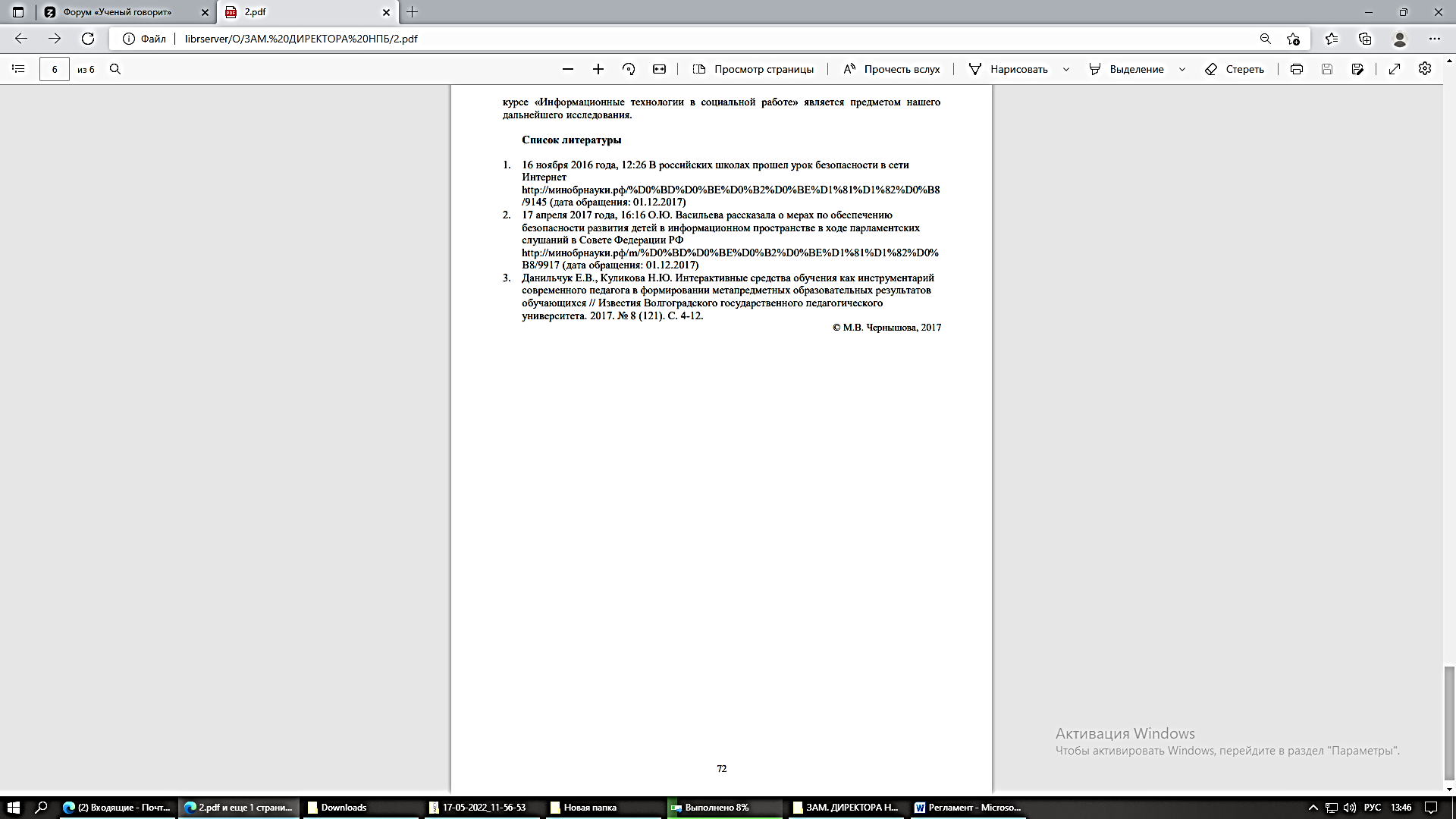 Приложение 3Проблемное поле (модуль) научного исследования:Совершенствование  ФГОС общего образования (уровни начального, основного и среднего общего образования);Формирование предметных, метапредметных и личностных результатов обучения в условиях реализации ФГОС общего образования; Опыт создания единого образовательного пространства в региональной системе общего образования; Методическое сопровождение взаимодействия педагогических вузов и базовых школ. Организационно-педагогические условия создания и деятельности педагогических классов; Повышение качества общего образования в рамках международных исследований. Совершенствование мониторинговых форм национальных систем оценки качества общего образования; Развития функциональной грамотности учащихся при реализации программ начального, основного и среднего общего образования; Оптимальные модели построения общего образования в формате смешанного обучения с применением ЭО и ДОТ. Разработка эффективной цифровой образовательной среды (ЦОС) в учреждениях общего образования; Эффективные практики воспитательной деятельности в системе общего образования, семейное воспитание; Реализация программ добровольческой (волонтерской) деятельности в системе общего образования; Система инклюзивного образования в общеобразовательных организациях;Сопровождение работы с одаренными школьниками; Повышение качества учебных достижений учащихся в школах с низкими образовательными результатами (ШНОР). Преодоление неуспешности учения школьников; Этнопедагогический контент в содержании ФГОС среднего общего образования. Поликультурное образование в полилингвальной школе; Использование здоровьесберегающих технологий в системе общего образования;Концепции общего образования по различным школьным предметам.Раздел:1. Фундаментальные исследования2. Прикладные исследования3. Методические публикации и разработки.Ф.И.О. автора публикацииНазвание кафедрыПолныевыходные данные публикацииНаименование проблемного поля (модуля) исследования, раздела (Приложение 3)Контактные данные автора (сот. телефон)ЛИЦЕНЗИАР:______________________________________________________________________________________ИНН_________________________________________Паспорт серии __________ № _____________ выдан _____________________________________________Дата выдачи__________________________________Адрес регистрации:_________________________________________________________________________Телефон ______________________________________________________ / __________________________Подпись                                     ФИОЛИЦЕНЗИАТ:ФГБОУ ВО «ВГСПУ»
ИНН 3444049187 КПП 344401001 УФК по Волгоградской области(ФГБОУ ВО «ВГСПУ» л/сч 20296Х13920)р/счет № 03214643000000012900 ОТДЕЛЕНИЕ ВОЛГОГРАД БАНКА РОССИИ//УФК по Волгоградской области г. Волгоград   БИК 011806101 кор/счет № 40102810445370000021ОГРН 1023403449684Адрес:400005, Волгоградская область, г. Волгоград, пр-т им. В.И. Ленина, д. 27Тел./факс 8(8442) 24-13-60Ректор ФГБОУ ВО «ВГСПУ»______________________А.М. КоротковМ.П.Ф.И.О. автора статьиНазвание кафедрыПолныевыходные данные статьиАннотация к статье (в случае ее отсутствия в первоисточнике)Наименование проблемного поля (модуля) исследования, раздела (Приложение 3)Контактные данные автора (сот. телефон)